Г Л А В А   А Д М И Н И С Т Р А Ц И ИМ У Н И Ц И П А Л Ь Н О Г О     Р А Й О Н А«ЛЕВАШИНСКИЙ РАЙОН» РЕСПУБЛИКИ ДАГЕСТАНП  О  С  Т  А  Н  О  В  Л  Е  Н  И  Е   № 94от 1 июня 2021 годас. ЛевашиО внесении изменений в постановления главы Администрации МР       «Левашинский район» от 14.01.2019г.  №3, от 12.09.2019г.  №175, от 10.10.2019г.  №191 в части имущественной поддержки МСП            В соответствии с Федеральным законом от 8 июня 2020 года  №169 ФЗ               «О внесении изменений в Федеральный закон «О развитии малого и среднего предпринимательства в Российской Федерации»» и статьи 1 и 2 Федерального закона «О внесении изменений в Федеральный закон «О развитии малого и среднего предпринимательства в Российской Федерации» в целях формирования единого реестра субъектов малого и среднего предпринимательства – получателей поддержки»    п о с т а н о в л я ю:	1. Внести в постановление главы Администрации МР «Левашинский район» от 14 января 2019 года №3 «Об утверждении порядка формирования, ведения, ежегодного дополнения и опубликования перечня муниципального имущества, свободного от прав третьих лиц, предназначенного для предоставления во владение и (или) пользование субъектам малого и среднего предпринимательства и организациям, образующим инфраструктуру поддержки субъектов малого и среднего предпринимательства» следующие изменения:	в наименовании и в п.1.1 и п.1.2 постановления после словосочетания  «организациям, образующим инфраструктуру поддержки субъектов малого и среднего предпринимательства,» дополнить словосочетанием «а также физических лиц, не являющихся индивидуальными предпринимателями и применяющих специальный налоговый режим «Налог на профессиональный доход»».	2. Внести в постановление главы Администрации МР «Левашинский район» от 12 сентября 2019 года № 175 «Об имущественной поддержке субъектов малого и среднего предпринимательства при предоставлении муниципального имущества МР «Левашинский район»» следующие изменения: 	в п.1 и п.2 в утвержденном постановлением Порядке предоставления в аренду муниципального имущества МР «Левашинский район», свободного от прав третьих лиц (за исключением права хозяйственного ведения, права оперативного управления, а также имущественных прав субъектов малого и среднего предпринимательства), предусмотренного частью 4 статьи 18 Федерального закона «О развитии малого и среднего предпринимательства в Российской Федерации»,  после словосочетания  «организациям, образующим инфраструктуру поддержки субъектов малого и среднего предпринимательства,» дополнить словосочетанием «а также физических лиц, не являющихся индивидуальными предпринимателями и применяющих специальный налоговый режим «Налог на профессиональный доход»».	3. Внести в постановление главы Администрации МР «Левашинский район» от 10 октября 2019 года №191  «Об утверждении перечня муниципального имущества МР «Левашинский район», свободного от прав третьих лиц (за исключением права хозяйственного ведения, права оперативного управления, имущественных прав субъектов малого и среднего предпринимательства), для предоставления во владение и (или) пользование субъектам малого и среднего предпринимательства» следующие изменения: 	в наименовании,  в п.1 постановления, а также в утвержденных постановлением Видах муниципального имущества, которое используется для формирования перечня муниципального имущества МР «Левашинский район», предназначенного для предоставления во владение и (или) в пользование субъектам малого и среднего предпринимательства, после словосочетания «субъектам малого и среднего предпринимательства,» дополнить словосочетанием «а также физических лиц, не являющихся индивидуальными предпринимателями и применяющих специальный налоговый режим «Налог на профессиональный доход»».	4. Разместить настоящее постановление в средствах массовой информации и на сайте Администрации МР «Левашинский район».	5. Контроль за исполнением настоящего постановления возложить на заместителя главы Администрации Ибрагимова Г.И. Глава Администрациимуниципального района                                                                    Дабишев Ш.М.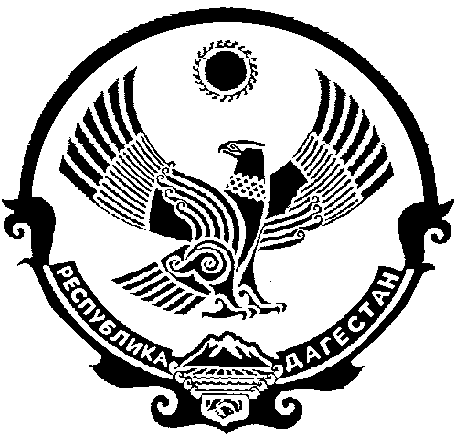 